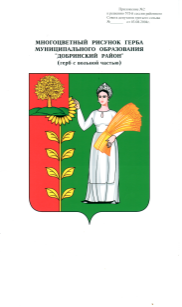 П О С Т А Н О В Л Е Н И ЕАДМИНИСТРАЦИИ СЕЛЬСКОГО ПОСЕЛЕНИЯ ДОБРИНСКИЙ СЕЛЬСОВЕТ ДОБРИНСКОГО МУНИЦИПАЛЬНОГО РАЙОНАЛИПЕЦКОЙ ОБЛАСТИ01.09.2021г.                                    п. Добринка         	                       № 117/1Об утверждении муниципального задания на оказание муниципальных услуг на  2021 год и плановый период 2022 и 2023 годы   МБУ «Добринское»      В соответствии с постановлением администрации сельского поселения Добринский сельсовет Добринского муниципального района Липецкой области Российской Федерации  «Об утверждении Положения «О порядке формирования муниципального задания в отношении муниципальных бюджетных учреждений сельского поселения и финансового обеспечения выполнения муниципального задания» №158 от 27.11.2015г., администрация сельского поселения Добринский сельсоветПОСТАНОВЛЯЕТ:1. Утвердить муниципальные задания на оказание муниципальных услуг по МБУ «Добринское»  (прилагаются).2. Настоящее постановление вступает в силу со дня его обнародования и распространяется на правоотношения с 01.09.2021г. 3. Контроль за настоящим постановлением оставляю за собой.Глава администрации                                                                      Н.В.ЧижовПриложение 1к постановлению администрациисельского поселения Добринский сельсовет№117/1 от 01.09.2021г.Муниципальное задание №1МБУ «Добринское» сельского поселения Добринский сельсовет Добринского муниципального района Липецкой областина 2021 год и плановый период 2022 и 2023 годовЧасть 1 Сведения о выполняемых работахРаздел 13. Показатели, характеризующие объем и (или) качество работы3.1. Показатели, характеризующие качество работы3.2. Показатели, характеризующие объем муниципальной услугиЧасть 1 Сведения о выполняемых работахРаздел 23. Показатели, характеризующие объем и (или) качество работы3.1. Показатели, характеризующие качество работы3.2. Показатели, характеризующие объем муниципальной услугиЧасть 1 Сведения о выполняемых работахРаздел 33. Показатели, характеризующие объем и (или) качество работы3.1. Показатели, характеризующие качество работы3.2. Показатели, характеризующие объем муниципальной услугиЧасть 1 Сведения о выполняемых работахРаздел 43. Показатели, характеризующие объем и (или) качество работы3.1. Показатели, характеризующие качество работы3.2. Показатели, характеризующие объем муниципальной услугиЧасть 1 Сведения о выполняемых работахРаздел 53. Показатели, характеризующие объем и (или) качество работы3.1. Показатели, характеризующие качество работы3.2. Показатели, характеризующие объем муниципальной услугиЧасть III. Прочие сведения о муниципальном заданииКодыФорма по ОКУД0506001Наименование муниципального учреждения (обособленного подразделения)МБУ "Добринское"Дата начала действия01.09.2021Вид деятельности муниципального учреждения (обособленного подразделения)Благоустройство, жилищно-коммунальное хозяйство, содержание дорог, оказание банных услуг__________________________________Дата окончания действия(указываются виды деятельности муниципального бюджетного учреждения, по которым ему утверждается муниципальное задание)Код по сводному рееструПо ОКВЭДВид муниципального учреждениямуниципальное бюджетное учреждениеПо ОКВЭДПо ОКВЭД1. Наименование работыУборка территории и аналогичная деятельностьКод по региональному перечню2. Категории потребителей работыФизические и юридические лицаУникальный номер реестровой записиПоказатель, характеризующий содержаниеработыПоказатель, характеризующий условия (формы) выполнения работыПоказатель качества работыПоказатель качества работыПоказатель качества работыЗначение показателя качества работыЗначение показателя качества работыЗначение показателя качества работыУникальный номер реестровой записинаименование показателянаименование показателянаименование показателяединица измеренияединица измерения2021 год (очередной финансовый год)2022 год (1-й год планового периода)2023 год (2-й год планового периода)Уникальный номер реестровой записинаименование показателянаименование показателянаименование показателянаимено-ваниекод по ОКЕИ2021 год (очередной финансовый год)2022 год (1-й год планового периода)2023 год (2-й год планового периода)123456789Содержание в чистоте территории сельского поселения Добринский сельсоветРегулярно в течении года, согласно графикаВыполнение перечня работ по текущему содержанию и уборке территории%744100100100Содержание в чистоте территории сельского поселения Добринский сельсоветРегулярно в течении года, согласно графикаСоблюдение сроков выполнения работ%744100100100Уникальный номер реестровой записиПоказатель, характеризующий содержаниеработыПоказатель, характеризую-щий условия (формы) выполнения работыПоказатель объема работыПоказатель объема работыПоказатель объема работыПоказатель объема работыЗначение показателя объема работыЗначение показателя объема работыЗначение показателя объема работыУникальный номер реестровой записинаименование показателянаименование показателянаименование показателяединица измеренияединица измеренияописание работы2021 год (очередной финансовый год)2022 год (1-й год планового периода)2023 год (2-й год планового периода)Уникальный номер реестровой записинаименование показателянаименование показателянаименование показателянаимено-ваниекод по ОКЕИописание работы2021 год (очередной финансовый год)2022 год (1-й год планового периода)2023 год (2-й год планового периода)123456789Содержание в чистоте территории сельского поселения Добринский сельсоветРегулярно в течении года, согласно графикаПлощадь объектов благоустройства, в том числе тротуаров, пешеходных зон, парков, скверов, детских и спортивных площадок и других общественны территорий кв.м.055Санитарное содержание и уборка (в летний период: уборка мусора, пыли, грязи и т.д., в зимний период: очистка снега, посыпка пескосоляной смесью) объектов благоустройства, в том числе территорий тротуаров, пешеходных зон, парков, скверов, детских и спортивных площадок,  площадок для сбора ТКО,  остановочных павильонов и других общественных территорий, очистка урн, расположенных на общественных территориях, от мусора, очистка колодцев, труб и водоотводных канав для пропуска дождевых и таловых вод, вывоз несанкционированных свалок, проведение противоклещевых мероприятий, проведение других работ по содержанию объектов благоустройства162414162414162414Содержание в чистоте территории сельского поселения Добринский сельсоветРегулярно в течении года, согласно графикаКоличество площадок ТКОшт.796Санитарное содержание и уборка (в летний период: уборка мусора, пыли, грязи и т.д., в зимний период: очистка снега, посыпка пескосоляной смесью) объектов благоустройства, в том числе территорий тротуаров, пешеходных зон, парков, скверов, детских и спортивных площадок,  площадок для сбора ТКО,  остановочных павильонов и других общественных территорий, очистка урн, расположенных на общественных территориях, от мусора, очистка колодцев, труб и водоотводных канав для пропуска дождевых и таловых вод, вывоз несанкционированных свалок, проведение противоклещевых мероприятий, проведение других работ по содержанию объектов благоустройства217217217Содержание в чистоте территории сельского поселения Добринский сельсоветРегулярно в течении года, согласно графикаКоличество остановочных площадокшт.796Санитарное содержание и уборка (в летний период: уборка мусора, пыли, грязи и т.д., в зимний период: очистка снега, посыпка пескосоляной смесью) объектов благоустройства, в том числе территорий тротуаров, пешеходных зон, парков, скверов, детских и спортивных площадок,  площадок для сбора ТКО,  остановочных павильонов и других общественных территорий, очистка урн, расположенных на общественных территориях, от мусора, очистка колодцев, труб и водоотводных канав для пропуска дождевых и таловых вод, вывоз несанкционированных свалок, проведение противоклещевых мероприятий, проведение других работ по содержанию объектов благоустройства272727Содержание в чистоте территории сельского поселения Добринский сельсоветРегулярно в течении года, согласно графикаОбъем мусора несанкционированных свалоккуб.м.113Санитарное содержание и уборка (в летний период: уборка мусора, пыли, грязи и т.д., в зимний период: очистка снега, посыпка пескосоляной смесью) объектов благоустройства, в том числе территорий тротуаров, пешеходных зон, парков, скверов, детских и спортивных площадок,  площадок для сбора ТКО,  остановочных павильонов и других общественных территорий, очистка урн, расположенных на общественных территориях, от мусора, очистка колодцев, труб и водоотводных канав для пропуска дождевых и таловых вод, вывоз несанкционированных свалок, проведение противоклещевых мероприятий, проведение других работ по содержанию объектов благоустройства710071007100Содержание в чистоте территории сельского поселения Добринский сельсоветРегулярно в течении года, согласно графикаКоличество колодцев ливневой канализациишт.796Санитарное содержание и уборка (в летний период: уборка мусора, пыли, грязи и т.д., в зимний период: очистка снега, посыпка пескосоляной смесью) объектов благоустройства, в том числе территорий тротуаров, пешеходных зон, парков, скверов, детских и спортивных площадок,  площадок для сбора ТКО,  остановочных павильонов и других общественных территорий, очистка урн, расположенных на общественных территориях, от мусора, очистка колодцев, труб и водоотводных канав для пропуска дождевых и таловых вод, вывоз несанкционированных свалок, проведение противоклещевых мероприятий, проведение других работ по содержанию объектов благоустройства242424Содержание в чистоте территории сельского поселения Добринский сельсоветРегулярно в течении года, согласно графикаКоличество водоотводных (водопропускных) труб для дождевых и таловых водшт.796Санитарное содержание и уборка (в летний период: уборка мусора, пыли, грязи и т.д., в зимний период: очистка снега, посыпка пескосоляной смесью) объектов благоустройства, в том числе территорий тротуаров, пешеходных зон, парков, скверов, детских и спортивных площадок,  площадок для сбора ТКО,  остановочных павильонов и других общественных территорий, очистка урн, расположенных на общественных территориях, от мусора, очистка колодцев, труб и водоотводных канав для пропуска дождевых и таловых вод, вывоз несанкционированных свалок, проведение противоклещевых мероприятий, проведение других работ по содержанию объектов благоустройства191919Содержание в чистоте территории сельского поселения Добринский сельсоветРегулярно в течении года, согласно графикаПротяженность водоотводных канав (траншей) для дождевых и таловых водпог.м.018Санитарное содержание и уборка (в летний период: уборка мусора, пыли, грязи и т.д., в зимний период: очистка снега, посыпка пескосоляной смесью) объектов благоустройства, в том числе территорий тротуаров, пешеходных зон, парков, скверов, детских и спортивных площадок,  площадок для сбора ТКО,  остановочных павильонов и других общественных территорий, очистка урн, расположенных на общественных территориях, от мусора, очистка колодцев, труб и водоотводных канав для пропуска дождевых и таловых вод, вывоз несанкционированных свалок, проведение противоклещевых мероприятий, проведение других работ по содержанию объектов благоустройства280028002800Содержание в чистоте территории сельского поселения Добринский сельсоветРегулярно в течении года, согласно графикаПлощадь обрабатываемой территории от клещейга059Санитарное содержание и уборка (в летний период: уборка мусора, пыли, грязи и т.д., в зимний период: очистка снега, посыпка пескосоляной смесью) объектов благоустройства, в том числе территорий тротуаров, пешеходных зон, парков, скверов, детских и спортивных площадок,  площадок для сбора ТКО,  остановочных павильонов и других общественных территорий, очистка урн, расположенных на общественных территориях, от мусора, очистка колодцев, труб и водоотводных канав для пропуска дождевых и таловых вод, вывоз несанкционированных свалок, проведение противоклещевых мероприятий, проведение других работ по содержанию объектов благоустройства10,110,110,11. Наименование работыОрганизация благоустройства и озелененияУникальный номер по базовому (отраслевому перечню)2. Категории потребителей работыФизические и юридические лицаУникальный номер реестровой записиПоказатель, характеризующий содержаниеработыПоказатель, характеризующий условия (формы) выполнения работыПоказатель качества работыПоказатель качества работыПоказатель качества работыЗначение показателя качества работыЗначение показателя качества работыЗначение показателя качества работыУникальный номер реестровой записинаименование показателянаименование показателянаименование показателяединица измеренияединица измерения2021 год (очередной финансовый год)2022 год (1-й год планового периода)2023 год (2-й год планового периода)Уникальный номер реестровой записинаименование показателянаименование показателянаименование показателянаимено-ваниекод по ОКЕИ2021 год (очередной финансовый год)2022 год (1-й год планового периода)2023 год (2-й год планового периода)123456789Организация благоустройства и озелененияРегулярно в течении года, согласно графикаВыполнение работ по благоустройству и озеленению территории%744100100100Организация благоустройства и озелененияРегулярно в течении года, согласно графикаСоблюдение сроков выполнения работ%744100100100Уникальный номер реестровой записиПоказатель, характеризующий содержаниеработыПоказатель, характеризую-щий условия (формы) выполнения работыПоказатель объема работыПоказатель объема работыПоказатель объема работыПоказатель объема работыЗначение показателя объема работыЗначение показателя объема работыЗначение показателя объема работыУникальный номер реестровой записинаименование показателянаименование показателянаименование показателяединица измеренияединица измеренияописание работы2021 год (очередной финансовый год)2022 год (1-й год планового периода)2023 год (2-й год планового периода)Уникальный номер реестровой записинаименование показателянаименование показателянаименование показателянаимено-ваниекод по ОКЕИописание работы2021 год (очередной финансовый год)2022 год (1-й год планового периода)2023 год (2-й год планового периода)123456789Организация благоустройства и озелененияРегулярно в течении года, согласно графикаПлощадь газонов и других окашиваемых территорийкв.м.055Окашивание газонов, парков, площадок ТКО, остановочных павильонов и других общественных территорийОпиловка и кронирование деревьев (в т.ч. аварийных) Опиловка и вырубка кустарника, поросли, омоложение живых изгородей Содержание цветочных клумб (подготовка почвы, посадка цветов, прополка и рыхление почвы после высадки, полив)Выполнение работ по содержанию, обслуживанию, ремонту элементов благоустройства, праздничное оформление территории к празднику: развешивание флагов, баннеров, вывешивание иллюминации в зимний период, установка и украшение елки,   установка временных контейнеров для сбора мусора104987104987104987Организация благоустройства и озелененияРегулярно в течении года, согласно графикаКоличество деревьев (в т.ч. аварийных) подлежащих опиловке и кронированиюшт.796Окашивание газонов, парков, площадок ТКО, остановочных павильонов и других общественных территорийОпиловка и кронирование деревьев (в т.ч. аварийных) Опиловка и вырубка кустарника, поросли, омоложение живых изгородей Содержание цветочных клумб (подготовка почвы, посадка цветов, прополка и рыхление почвы после высадки, полив)Выполнение работ по содержанию, обслуживанию, ремонту элементов благоустройства, праздничное оформление территории к празднику: развешивание флагов, баннеров, вывешивание иллюминации в зимний период, установка и украшение елки,   установка временных контейнеров для сбора мусора969696Организация благоустройства и озелененияРегулярно в течении года, согласно графикаПлощадь цветочных клумбкв.м.055Окашивание газонов, парков, площадок ТКО, остановочных павильонов и других общественных территорийОпиловка и кронирование деревьев (в т.ч. аварийных) Опиловка и вырубка кустарника, поросли, омоложение живых изгородей Содержание цветочных клумб (подготовка почвы, посадка цветов, прополка и рыхление почвы после высадки, полив)Выполнение работ по содержанию, обслуживанию, ремонту элементов благоустройства, праздничное оформление территории к празднику: развешивание флагов, баннеров, вывешивание иллюминации в зимний период, установка и украшение елки,   установка временных контейнеров для сбора мусора160016001600Протяженность живых изгородей из кустарника пог.м.018Окашивание газонов, парков, площадок ТКО, остановочных павильонов и других общественных территорийОпиловка и кронирование деревьев (в т.ч. аварийных) Опиловка и вырубка кустарника, поросли, омоложение живых изгородей Содержание цветочных клумб (подготовка почвы, посадка цветов, прополка и рыхление почвы после высадки, полив)Выполнение работ по содержанию, обслуживанию, ремонту элементов благоустройства, праздничное оформление территории к празднику: развешивание флагов, баннеров, вывешивание иллюминации в зимний период, установка и украшение елки,   установка временных контейнеров для сбора мусора780780780Площадь территорий заросших кустарникомкв.м.055Окашивание газонов, парков, площадок ТКО, остановочных павильонов и других общественных территорийОпиловка и кронирование деревьев (в т.ч. аварийных) Опиловка и вырубка кустарника, поросли, омоложение живых изгородей Содержание цветочных клумб (подготовка почвы, посадка цветов, прополка и рыхление почвы после высадки, полив)Выполнение работ по содержанию, обслуживанию, ремонту элементов благоустройства, праздничное оформление территории к празднику: развешивание флагов, баннеров, вывешивание иллюминации в зимний период, установка и украшение елки,   установка временных контейнеров для сбора мусора500050005000Количество элементов благоустройства  (МАФов, скамеек, урн, контейнеров для ТКО, ограждений, детского игрового и спортивного оборудования, расположенного на площадках, остановочных павильонов, других элементов общественных территорий) шт.796Окашивание газонов, парков, площадок ТКО, остановочных павильонов и других общественных территорийОпиловка и кронирование деревьев (в т.ч. аварийных) Опиловка и вырубка кустарника, поросли, омоложение живых изгородей Содержание цветочных клумб (подготовка почвы, посадка цветов, прополка и рыхление почвы после высадки, полив)Выполнение работ по содержанию, обслуживанию, ремонту элементов благоустройства, праздничное оформление территории к празднику: развешивание флагов, баннеров, вывешивание иллюминации в зимний период, установка и украшение елки,   установка временных контейнеров для сбора мусора5625625621. Наименование работыСодержание автомобильных дорог сельского поселения Добринский сельсоветУникальный номер по базовому (отраслевому перечню)2. Категории потребителей работыФизические и юридические лицаУникальный номер реестровой записиПоказатель, характеризующий содержаниеработыПоказатель, характеризующий условия (формы) выполнения работыПоказатель качества работыПоказатель качества работыПоказатель качества работыЗначение показателя качества работыЗначение показателя качества работыЗначение показателя качества работыУникальный номер реестровой записинаименование показателянаименование показателянаименование показателяединица измеренияединица измерения2021 год (очередной финансовый год)2022 год (1-й год планового периода)2023 год (2-й год планового периода)Уникальный номер реестровой записинаименование показателянаименование показателянаименование показателянаимено-ваниекод по ОКЕИ2021 год (очередной финансовый год)2022 год (1-й год планового периода)2023 год (2-й год планового периода)123456789Содержание автомобильных дорог сельского поселения Добринский сельсоветРегулярно в течении года, согласно графикаВыполнение необходимого перечня работ по содержанию автомобильных дорог сельского поселения%744100100100Содержание автомобильных дорог сельского поселения Добринский сельсоветРегулярно в течении года, согласно графикаСоблюдение сроков выполнения работ%744100100100Содержание автомобильных дорог сельского поселения Добринский сельсоветРегулярно в течении года, согласно графикаУникальный номер реестровой записиПоказатель, характеризующий содержаниеработыПоказатель, характеризующий условия (формы) выполнения работыПоказатель объема работыПоказатель объема работыПоказатель объема работыПоказатель объема работыЗначение показателя объема работыЗначение показателя объема работыЗначение показателя объема работыУникальный номер реестровой записинаименование показателянаименование показателянаименование показателяединица измеренияединица измеренияописание работы2021 год (очередной финансовый год)2022 год (1-й год планового периода)2023 год (2-й год планового периода)Уникальный номер реестровой записинаименование показателянаименование показателянаименование показателянаимено-ваниекод по ОКЕИописание работы2021 год (очередной финансовый год)2022 год (1-й год планового периода)2023 год (2-й год планового периода)123456789Содержание автомобильных дорог сельского поселения Добринский сельсоветРегулярно в течении года, согласно графикаПротяженность автомобильных дорогкмВыполнение работ по  содержанию авт. дорог общего пользования местного значения поселения и искусственных дорожных сооружений в их составе в соответствии с требованиями Приказа Минтранса от 16.11.2012г.  №402 «Об утверждении Классификации работ по капитальному ремонту, ремонту и содержанию автомобильных дорог103103103Содержание автомобильных дорог сельского поселения Добринский сельсоветРегулярно в течении года, согласно графикаКоличество сооружений в составе автомобильных дорог (пешеходных переходов)шт.796Выполнение работ по  содержанию авт. дорог общего пользования местного значения поселения и искусственных дорожных сооружений в их составе в соответствии с требованиями Приказа Минтранса от 16.11.2012г.  №402 «Об утверждении Классификации работ по капитальному ремонту, ремонту и содержанию автомобильных дорог151515Содержание автомобильных дорог сельского поселения Добринский сельсоветРегулярно в течении года, согласно графикаКоличество сооружений в составе автомобильных дорог (пешеходных переходов)кв.м055Выполнение работ по  содержанию авт. дорог общего пользования местного значения поселения и искусственных дорожных сооружений в их составе в соответствии с требованиями Приказа Минтранса от 16.11.2012г.  №402 «Об утверждении Классификации работ по капитальному ремонту, ремонту и содержанию автомобильных дорог4964964961. Наименование работыОрганизация и содержание мест захоронения (кладбищ)Уникальный номер по базовому (отраслевому перечню)2. Категории потребителей работыфизические лицаУникальный номер реестровой записиПоказатель, характеризующий содержаниеработыПоказатель, характеризующий условия (формы) выполнения работыПоказатель качества работыПоказатель качества работыПоказатель качества работыЗначение показателя качества работыЗначение показателя качества работыЗначение показателя качества работыУникальный номер реестровой записинаименование показателянаименование показателянаименование показателяединица измеренияединица измерения2021 год (очередной финансовый год)2022 год (1-й год планового периода)2023 год (2-й год планового периода)Уникальный номер реестровой записинаименование показателянаименование показателянаименование показателянаимено-ваниекод по ОКЕИ2021 год (очередной финансовый год)2022 год (1-й год планового периода)2023 год (2-й год планового периода)123456789Организация и содержание мест захоронения (кладбищ)Регулярно в течении года, согласно графикаВыполнение работ по организации и содержанию мест захоронения%744100100100Организация и содержание мест захоронения (кладбищ)Регулярно в течении года, согласно графикаСоблюдение сроков выполнения работ%744100100100Организация и содержание мест захоронения (кладбищ)Регулярно в течении года, согласно графикаУникальный номер реестровой записиПоказатель, характеризующий содержаниеработыПоказатель, характеризующий условия (формы) выполнения работыПоказатель объема работыПоказатель объема работыПоказатель объема работыПоказатель объема работыЗначение показателя объема работыЗначение показателя объема работыЗначение показателя объема работыУникальный номер реестровой записинаименование показателянаименование показателянаименование показателяединица измеренияединица измеренияописание работы2021 год (очередной финансовый год)2022 год (1-й год планового периода)2023 год (2-й год планового периода)Уникальный номер реестровой записинаименование показателянаименование показателянаименование показателянаимено-ваниекод по ОКЕИописание работы2021 год (очередной финансовый год)2022 год (1-й год планового периода)2023 год (2-й год планового периода)123456789Организация и содержание мест захоронения (кладбищ)Регулярно в течении года, согласно графикаКоличество кладбищшт.796Очистка территории, в т.ч. прилегающей от мусора, окашивание прилегающей территории, грейдирование проездов, расчистка в зимней период проездов, площадок перед входом, опиловка аварийных деревьев, завоз песка444Организация и содержание мест захоронения (кладбищ)Регулярно в течении года, согласно графикаПлощадь территорий кладбищтыс.кв.м058Очистка территории, в т.ч. прилегающей от мусора, окашивание прилегающей территории, грейдирование проездов, расчистка в зимней период проездов, площадок перед входом, опиловка аварийных деревьев, завоз песка134,6134,6134,61. Наименование работыСодержание (эксплуатация) имущества, находящегося в муниципальной собственности Уникальный номер по базовому (отраслевому перечню)2. Категории потребителей работыфизические лицаУникальный номер реестровой записиПоказатель, характеризующий содержаниеработыПоказатель, характеризующий условия (формы) выполнения работыПоказатель качества работыПоказатель качества работыПоказатель качества работыЗначение показателя качества работыЗначение показателя качества работыЗначение показателя качества работыУникальный номер реестровой записинаименование показателянаименование показателянаименование показателяединица измеренияединица измерения2021 год (очередной финансовый год)2022 год (1-й год планового периода)2023 год (2-й год планового периода)Уникальный номер реестровой записинаименование показателянаименование показателянаименование показателянаимено-ваниекод по ОКЕИ2021 год (очередной финансовый год)2022 год (1-й год планового периода)2023 год (2-й год планового периода)123456789Содержание (эксплуатация) имущества, находящегося в государственной (муниципальной) собственнстиРегулярно в течение года, согласно графикаОбеспечение бесперебойной работы инженерных систем и оборудования здания бани шт.796111Содержание (эксплуатация) имущества, находящегося в государственной (муниципальной) собственнстиРегулярно в течение года, согласно графикаСодержание здания бани в надлежащем состояниим.кв.055660,5660,5660,5Содержание (эксплуатация) имущества, находящегося в государственной (муниципальной) собственнстиРегулярно в течение года, согласно графикаУникальный номер реестровой записиПоказатель, характеризующий содержаниеработыПоказатель, характеризующий условия (формы) выполнения работыПоказатель объема работыПоказатель объема работыПоказатель объема работыПоказатель объема работыЗначение показателя объема работыЗначение показателя объема работыЗначение показателя объема работыУникальный номер реестровой записинаименование показателянаименование показателянаименование показателяединица измеренияединица измеренияописание работы2021 год (очередной финансовый год)2022 год (1-й год планового периода)2023 год (2-й год планового периода)Уникальный номер реестровой записинаименование показателянаименование показателянаименование показателянаимено-ваниекод по ОКЕИописание работы2021 год (очередной финансовый год)2022 год (1-й год планового периода)2023 год (2-й год планового периода)123456789Содержание (эксплуатация) имущества, находящегося в государственной (муниципальной) собственнстиРегулярно в течении года, согласно графикаКоличество зданийшт.796Предоставление банных услуг, содержание помещений здания бани, ремонт и обслуживание  инженерного оборудования и инвентаря 111Содержание (эксплуатация) имущества, находящегося в государственной (муниципальной) собственнстиРегулярно в течении года, согласно графикаПлощадь обслуживаемых помещений кв.м.055Предоставление банных услуг, содержание помещений здания бани, ремонт и обслуживание  инженерного оборудования и инвентаря 660,5660,5660,5Предоставление банных услуг, содержание помещений здания бани, ремонт и обслуживание  инженерного оборудования и инвентаря 1. Основания  (условия  и  порядок)  для досрочного прекращения выполнения муниципального задания:Решение учредителя; прекращение деятельности учреждения как юридического лица; ликвидация учреждения; иные случаи наступления ситуации, делающей выполнение задания невозможным; исключение государственной услуги (работы) из перечня государственных услуг (работ); иные основания, предусмотренные нормативными актами Российской Федерации.2. Иная информация, необходимая для выполнения (контроля за выполнением) муниципального задания:3. Порядок контроля за выполнением муниципального задания:Форма контроляПериодичностьОрганы местного самоуправления, осуществляющие контроль за выполнением муниципального задания123Рассмотрение отчетов о выполнении муниципального заданияежегодноАдминистрация сельского поселения Добринский сельсовет Добринского муниципального района Липецкой области РФ4. Требования к отчетности о выполнении муниципального  задания:4. Требования к отчетности о выполнении муниципального  задания:4.1. Периодичность представления отчетов о выполнении муниципального  задания:Основной отчет - один раз в год, предварительный отчет - один раз в год4.2. Сроки представления отчетов о выполнении муниципального  задания:Не позднее 1 февраля финансового года, следующего за отчетным4.2.1. Сроки представления предварительного отчета о выполнении муниципального  задания:Предварительный отчет о предполагаемом выполнении муниципального задания представляется не позднее 30 ноября отчетного года4.3. Иные требования к отчетности о выполнении муниципального  задания:5. Иные показатели, связанные с выполнением муниципального задания: